Supplementary Information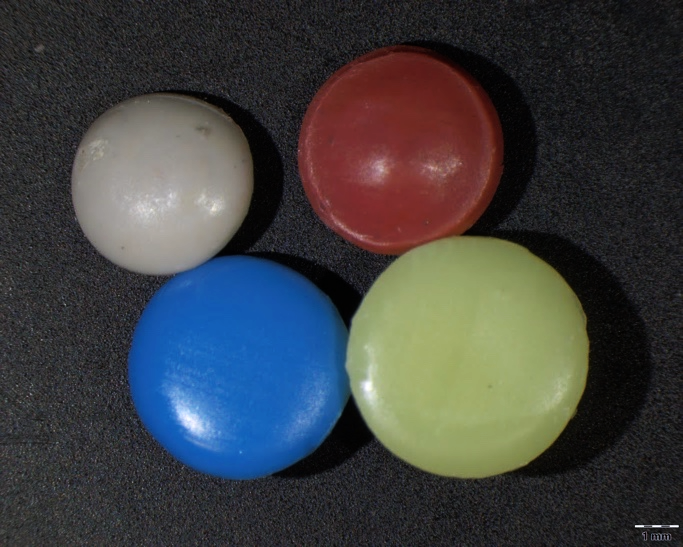 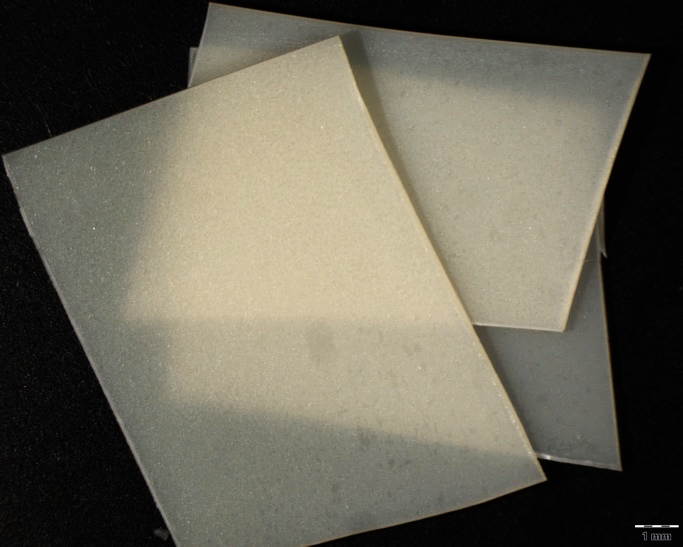 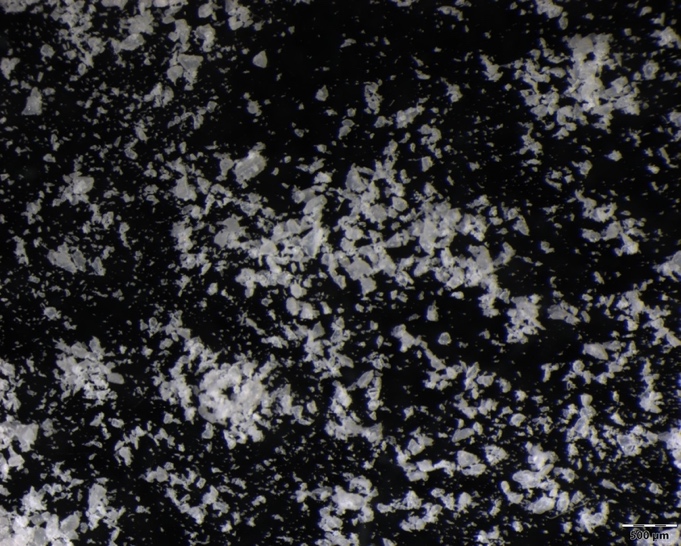 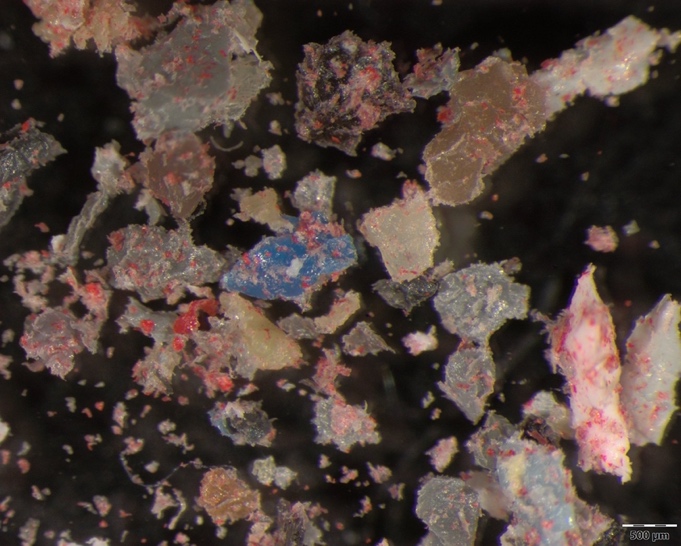 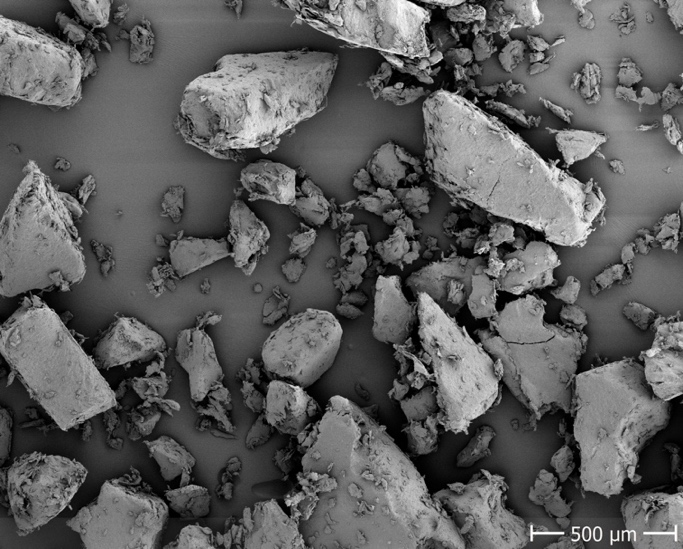 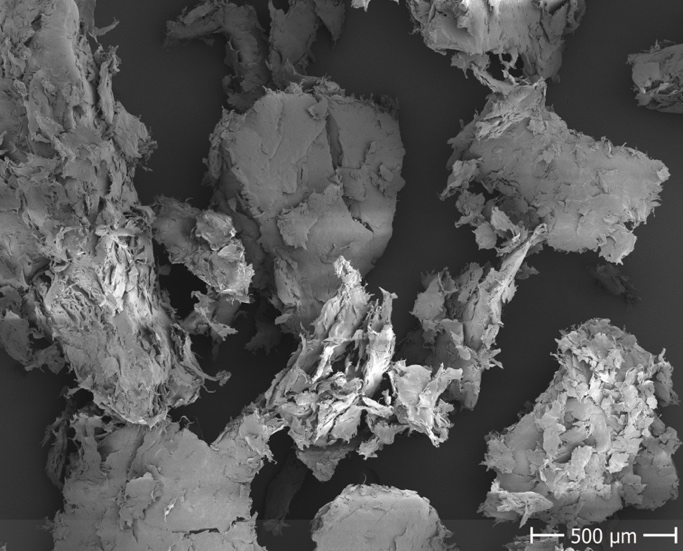 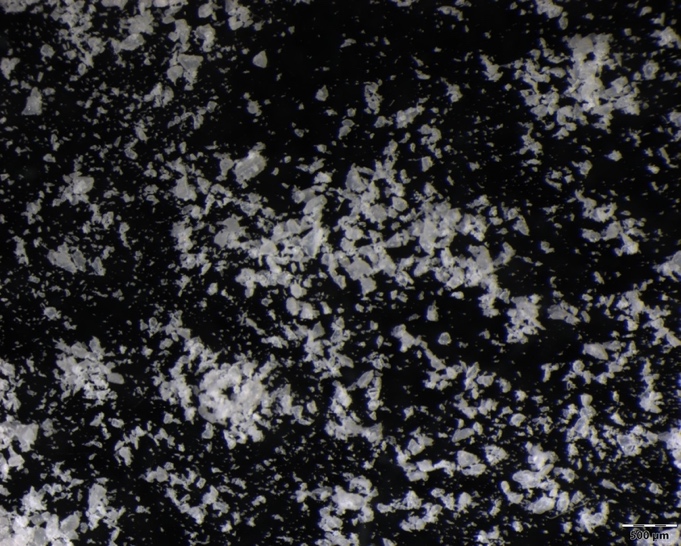 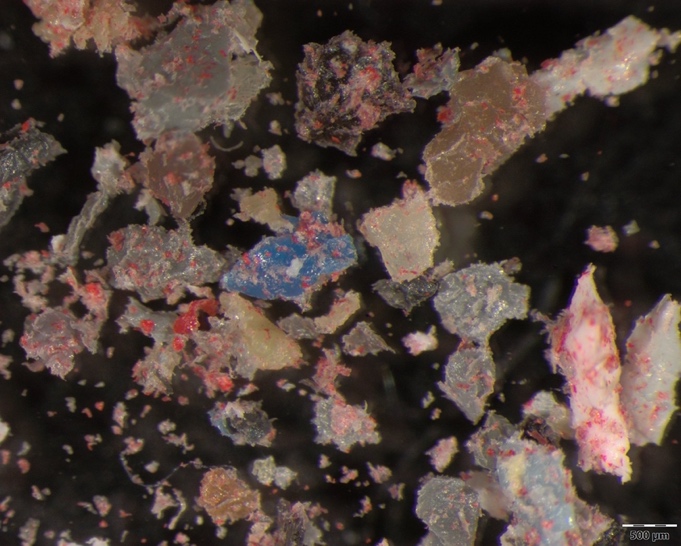 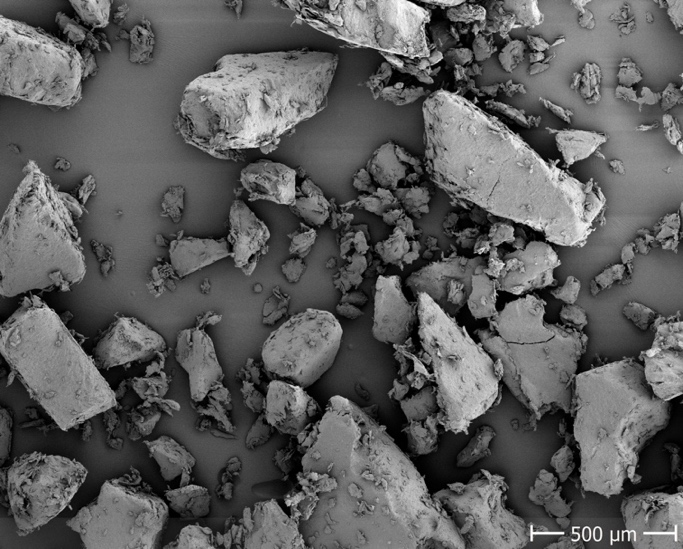 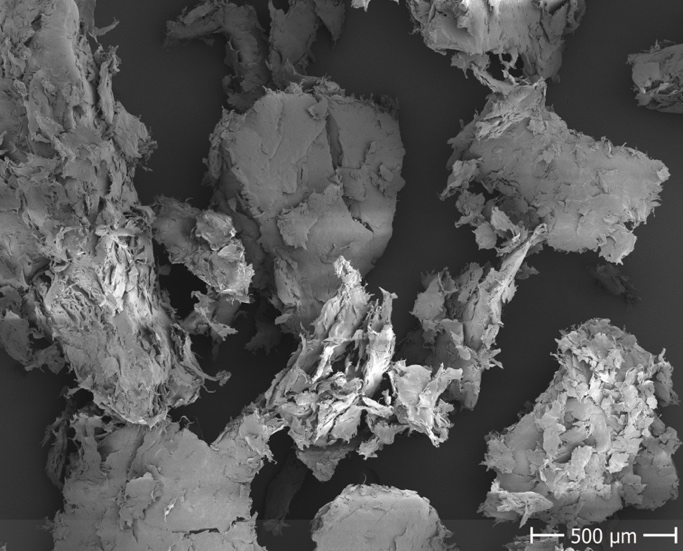 Figure S1: Stereo microscopy (A, B, C and D) and scanning electron microscopy (SEM) images (E, F) of the plastics’ original states (A, B) and the MPs (C, D, E, F). LDPE-R is displayed on the left side and the SB foil is displayed on the right side.Table S1: Physico-chemical parameters (mean ± SD) for all behavioral experiments with Neocaridina palmata.a Conductivity values of the positive control (NaCl) are not included since they would highly increase the mean.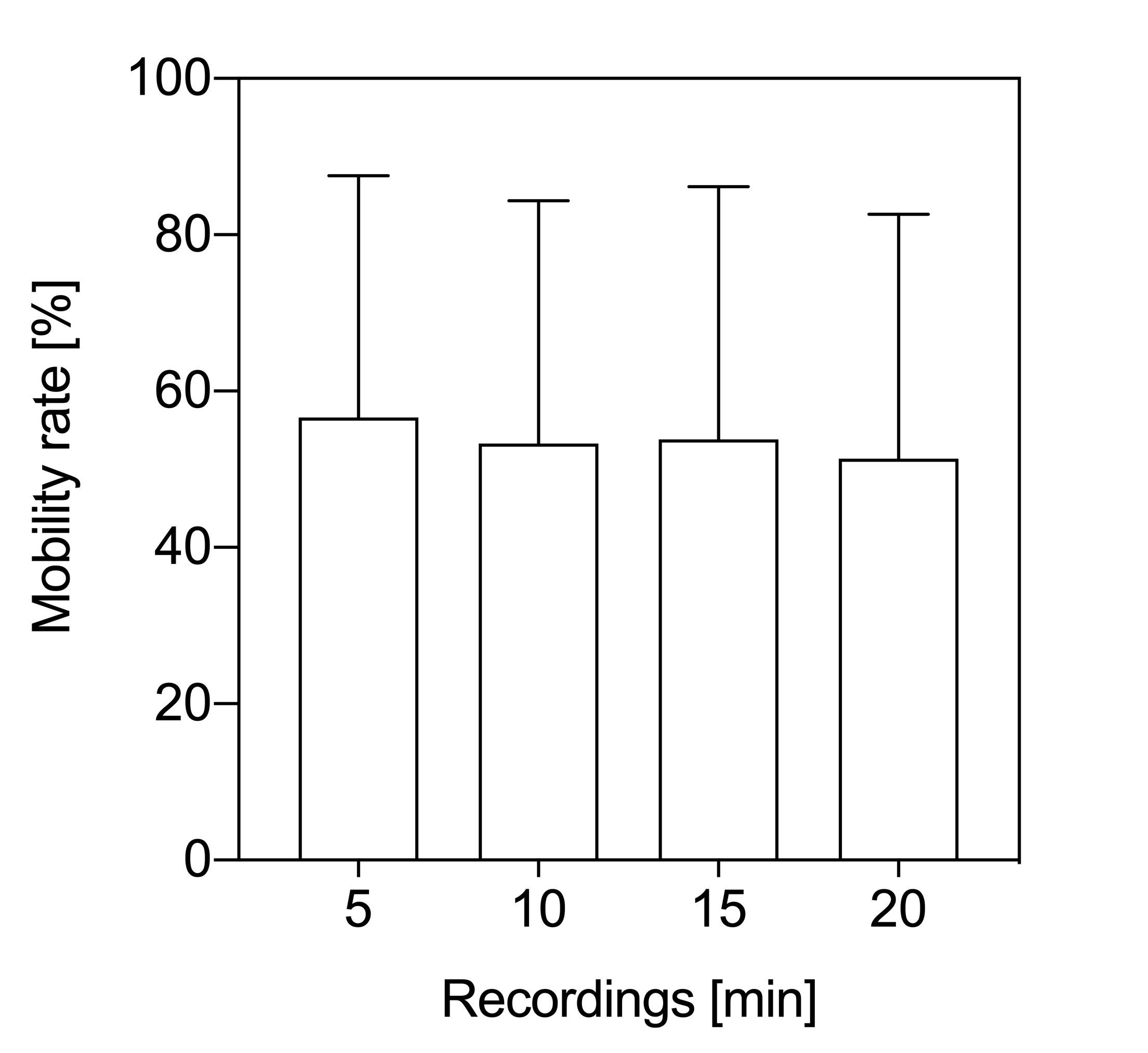 Figure S2: Preliminary test. Mobility rate [%] after 5-, 10-, 15- and 20-min video recordings for Neocaridina palmata individuals in pure test medium. No significant differences were detected with repeated-measures one-way ANOVA and Tukey’s multiple comparison test (α = 0.05). n = 7.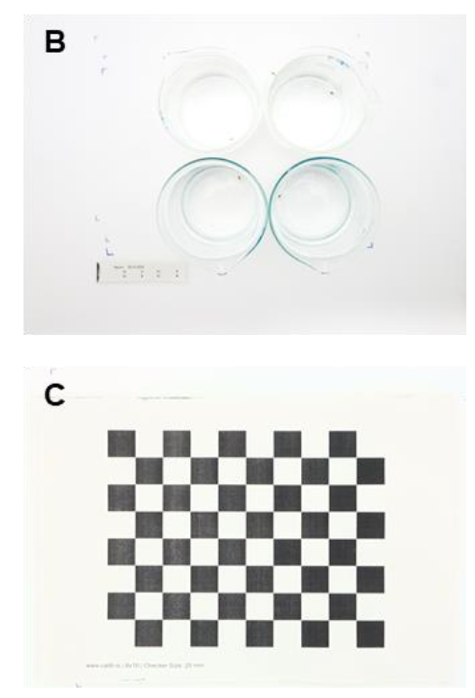 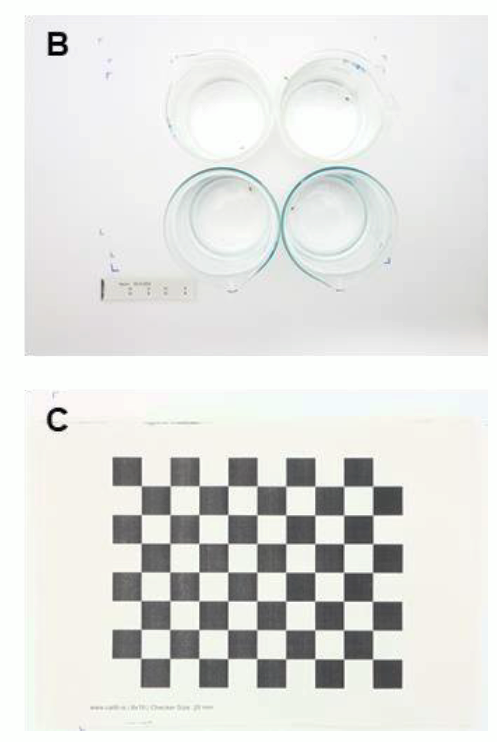 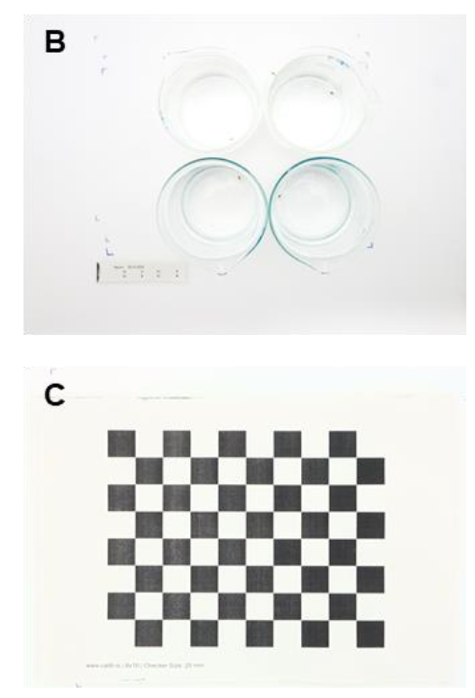 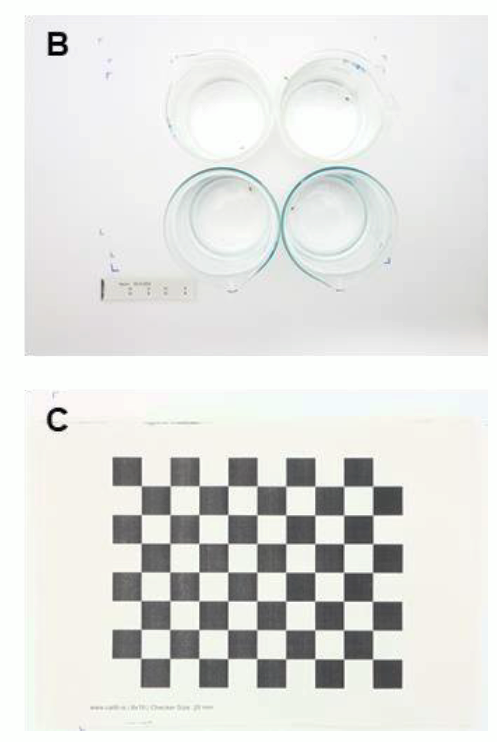 Figure S3: Top view of the experimental setup with the grouped replicates (arenas) (A) and the calibration pattern (B) that was recorded prior to the behavioral tracking with Neocaridina palmata.Table S2: Body length [mm] (mean ± SD), relative sex ratio (male ♂ : female ♀) and number of moltings (mean ± SD) in the behavioral experiments with Neocaridina palmata. Individuals exposed to sodium chloride as well as individuals that died during the 14-days exposure period are not included in this table.Table S3: Microtox assay. EC20 values [mg EQs well-1] (mean ± SEM) of the raw material (LDPE-R pellets and SB foil) compared to the milled and sieved MPs. The latter is displayed in Figure 1 in the main part. The data of the raw materials are from Klein et al. (2021a) (LDPE-R pellets) and unpublished data (SB foil).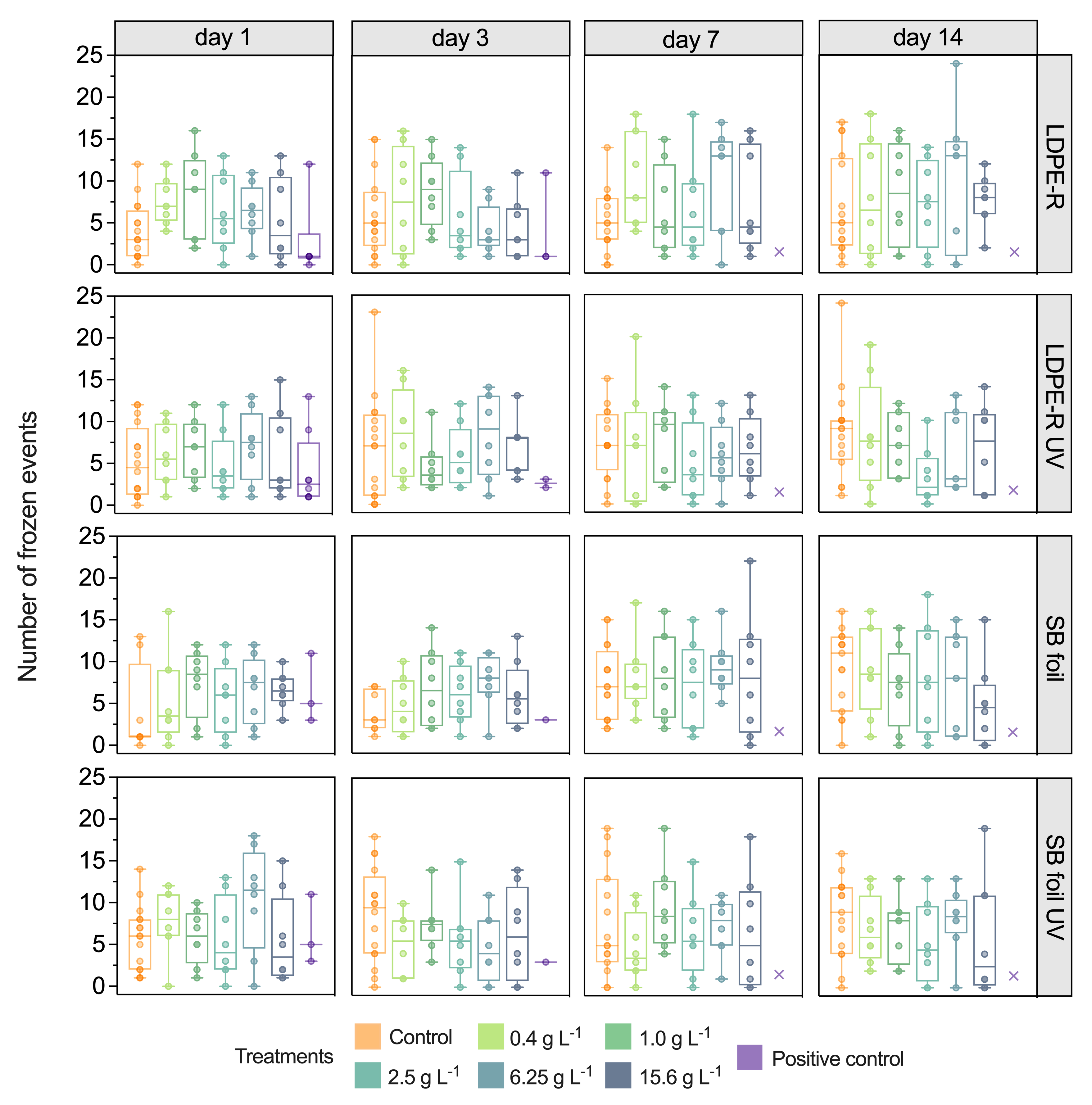 Figure S4: Locomotor behavior. Number of frozen events (median with min–max) of Neocaridina palmata exposed to the leachable chemicals from unweathered and UV-treated MP samples as well as to 4.5 g L-1 of sodium chloride (positive control) on day 1, 3, 7 and 14. Tested concentrations ranged from 0.4 to 15.6 g L-1 of MP-equivalents (EQs) for both the LDPE-R and SB foil. Treatments with extinct (crosses) individuals are displayed on day 7 and 14 in the positive control treatments. n = 7–8 for MP-EQs treatments, n = 1–8 for positive control.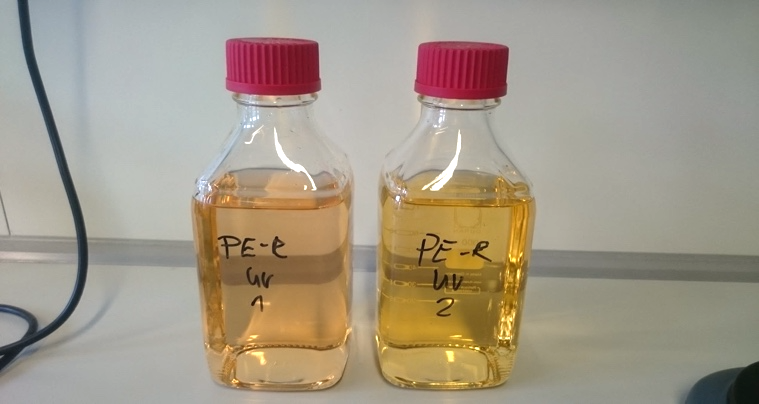 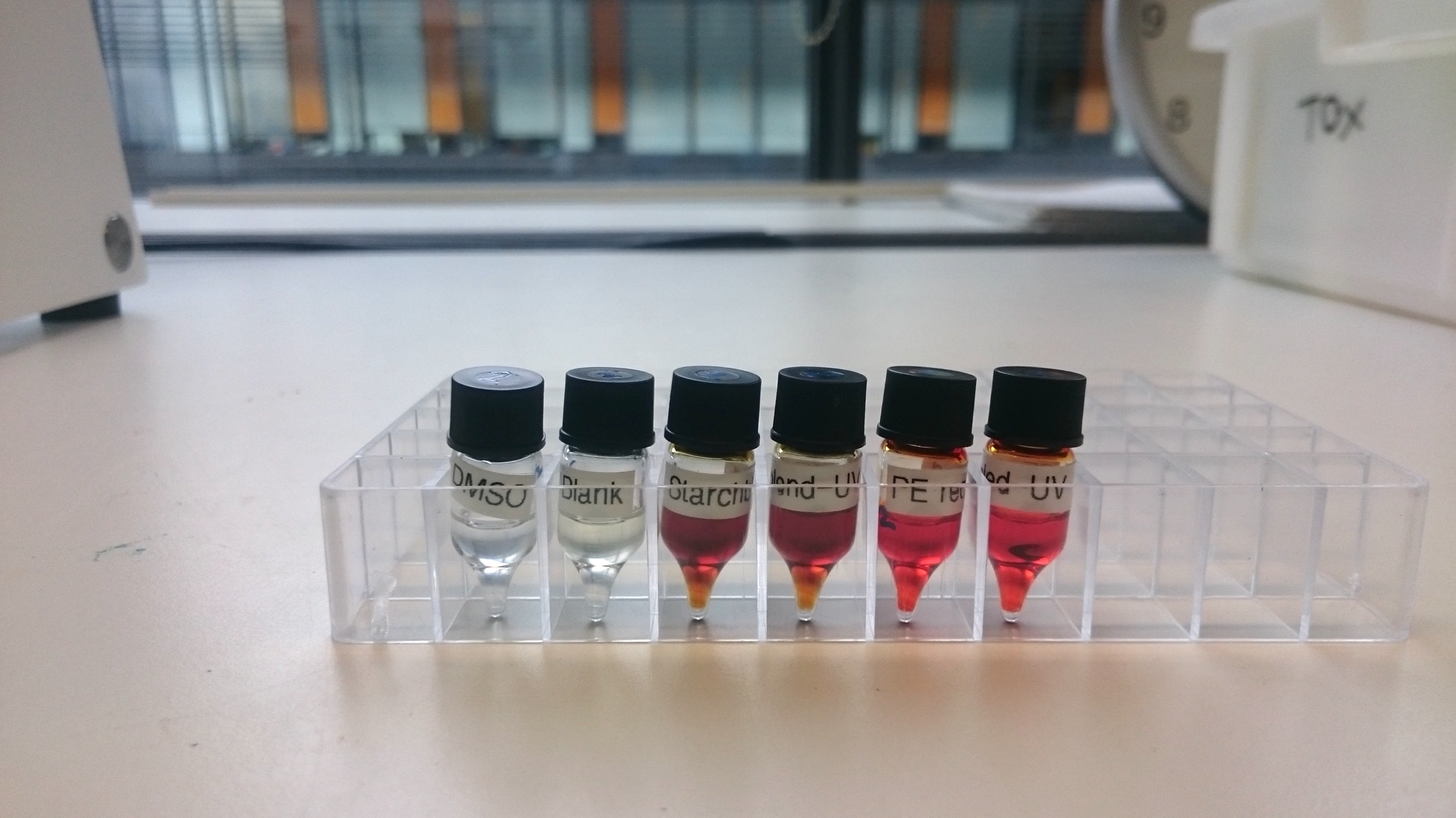 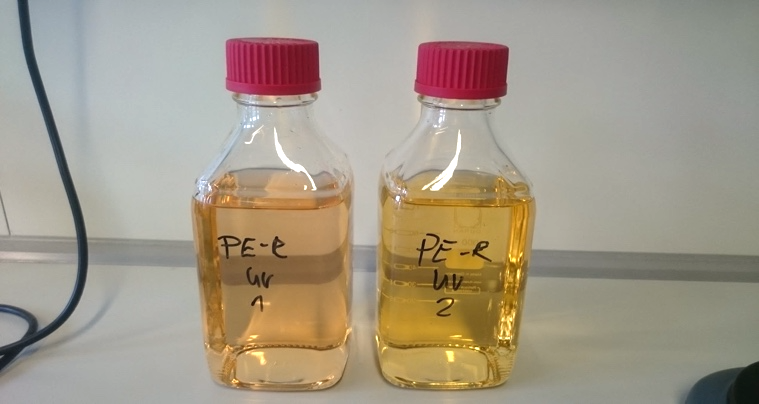 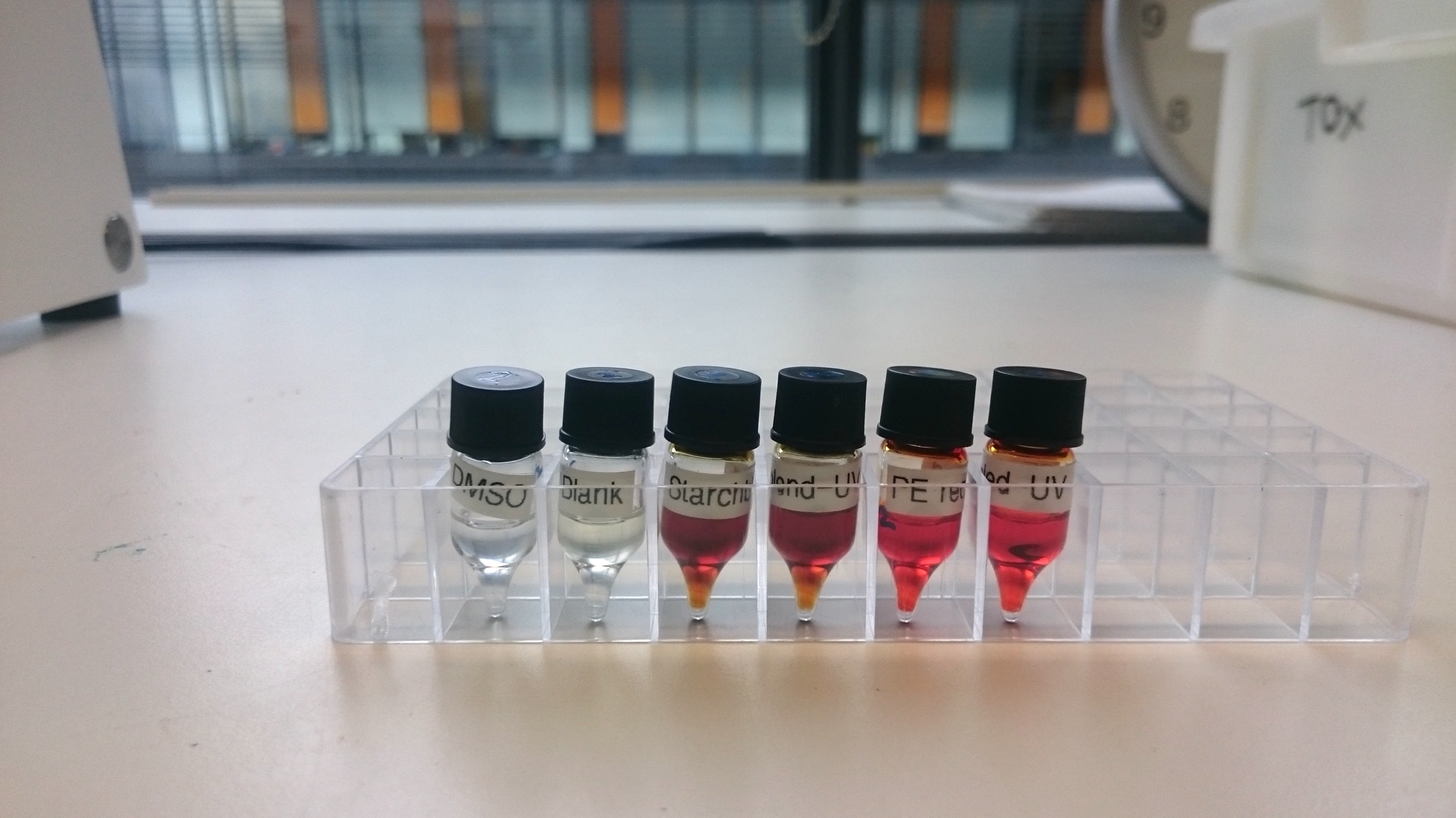 Figure S5: Filtered solutions of the duplicates of leached LDPE-R MPs prior to the solid-phase extraction (A) and all enriched extracts (including the SB foil MPs) after the solid-phase extraction (B).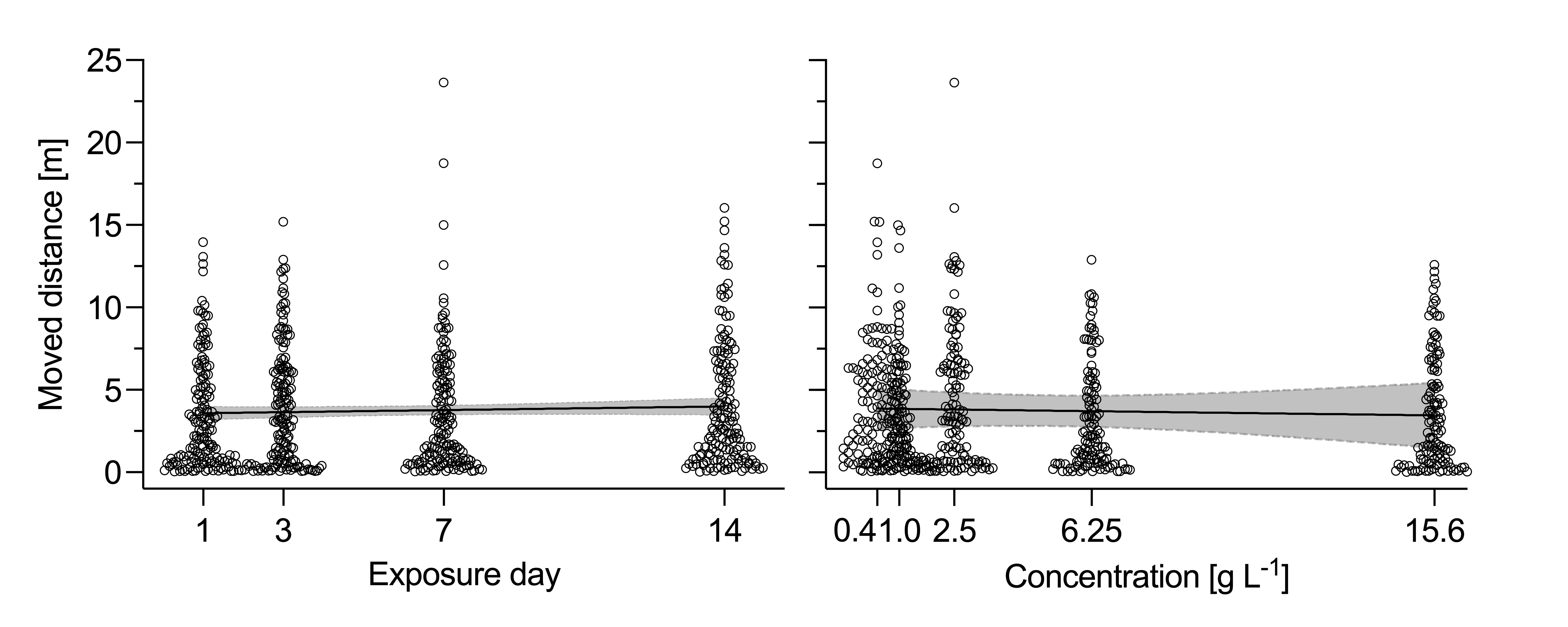 Figure S6: Linear regressions of the moved distance [m] of all N. palmata individuals (95%-CI) per exposure day (left) and MP-EQs concentration [g L-1] for 1–14 days of exposure (right).ReferencesKlein K, Hof D, Dombrowski A, Schweyen P, Dierkes G, Ternes T, Schulte-Oehlmann U, Oehlmann J. 2021a. Enhanced in vitro toxicity of plastic leachates after UV irradiation. Water Research 199:117203. DOI: https://doi.org/10.1016/j.watres.2021.117203.ExperimentpHTemperature
[°C]O2 saturation
[%]Conductivity a
[µS cm-1]NH4+
[mg L-1]CaCO3
[mg L-1]LDPE-R7.65 ± 0.1323.3 ± 0.1797.3 ± 2.35544 ± 28.30.96 ± 0.7093.6 ± 10.2LDPE-R UV7.63 ± 0.0723.7 ± 0.4199.0 ± 2.12513 ± 22.90.54 ± 0.3087.7 ± 0.30SB foil7.61 ± 0.0623.1 ± 0.2898.6 ± 1.05537 ± 41.90.97 ± 0.92108 ± 10.1SB foil UV7.67 ± 0.0623.1 ± 0.2998.1 ± 1.06569 ± 48.70.80 ± 0.71100 ± 9.00Mean7.64 ± 0.0823.3 ± 0.2998.3 ± 1.65541 ± 35.50.82 ± 0.6697.3 ± 7.40ExperimentBody length [mm]Sex ratio (♂:♀)Number of moltingsLDPE-R13.7 ± 1.5836:641.34 ± 0.54LDPE-R UV12.5 ± 0.9954:461.45 ± 0.53SB foil12.0 ± 1.0451:491.26 ± 0.48SB foil UV12.2 ± 1.0255:451.29 ± 0.49Mean12.6 ± 1.1649:511.34 ± 0.51EC20 ± SEM [mg EQs well-1]EC20 ± SEM [mg EQs well-1]unweatheredUV-treatedLDPE-R pellets15.5 ± 2.6813.1 ± 4.02LDPE-R MPs3.48 ± 0.082.97 ± 0.43SB foil4.94 ± 0.532.57 ± 0.14SB foil MPs12.2 ± 2.0614.0 ± 1.13